                Colegio Emilia Riquleme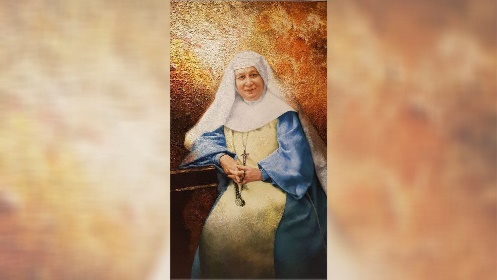 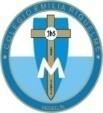                 Matemáticas                  Grado: 5Gracias por su apoyo. Un saludo enorme y Dios los guarde. Nuestra clase en el horario normal lunes a viernes de 07:00 a 08:00 am.(Los correos por si se presentan inquietudes).Correo: tecnologiaeinformaticapro@gmail.com  (por favor en el asunto del correo escribir nombre apellido y grado. Gracias)Las clases por zoom de esta semana serán Lunes, martes   y miércoles a las 7:00 am. los otros días  son para aclarar dudas por el chat del correo, whatsapp y realizar la actividad.Correo: EL CORREO pbustamante@campus.com.co QUEDA INHABILITADO, LAS EVIDENCIAS SE CONTINUAN ENVIANDO AL SIGUIENTE CORREO: tecnologiaeinformaticapro@gmail.comGRACIASFecha 09 NOVIEMBRE de 2020Saludo: ORACION.Tema: Elaboración de bandera.En esta hora vamos a realizar la bandera y un separador alusivo a la beatificación de nuestra madre fundadora.TEN LISTOS LOS MATERIALES PARA INICIAR LA ELABORACION DE NUESTRO RINCON RIQUELMINO.Fecha 10 NOVIEMBRE de 2020Saludo: TARJETATema: MULTIPLICACION DECIMAL.Video:https://www.youtube.com/watch?v=shXj-YCWWeMELABORAR LA PAGINA 146 DEL LIBRO DE MATEMATICAS.Fecha 11 NOVIEMBRE de 2020Saludo: TARJETATema: CONTINUACION MULTIPLICACION DECIMAL.ELABORAR LA PAGINA 146 DEL LIBRO DE MATEMATICAS.Fecha 12 NOVIEMBRE de 2020Tema: Espacio muestral.DESARROLLAR LA PAGINA 220 DEL LIBRO.Fecha 13 NOVIEMBRE de 2020Tema: Continuación de espacio muestral.DESARROLLAR LA PAGINA 221 DEL LIBRO.RECUERDA ESCRIBIR EN LA HORARIO DE LA CLASE DE MATEMATICAS DE 7:00 A 8:00 PARA SOLUCIONAR LAS DUDAS QUE PRESENTES.ENVIAR EVIDENCIA CON NOMBRE, APELLIDO, GRADO Y AREA.